Práce na týden od 18.5. do 22.5. fyzika 8  on-line středa v 15 hodinÚlohy na opakování vypočti a pošli snad už budou pro vás jednoduchéOn-line Teams budu: středa čas musím změnit na požádání na 15.00Pokud tato informace se k vám nedostane, budu připojena i v 18.00 nebo domluvených 16.00Příště zopakujeme znovu obvodyNa žárovce jsou uvedeny tyto údaje 230 V, 100 W. Vypočti elektrický proud a odpor vláknaJaké napětí je na žárovce 40 W,0,5A , svítí – li 60 h, kolik kWh budeme platit?Na žárovce 200W, 230 V, urči napětí, proud, odpor, výkon, práci za 50 h, 1 kWh stojí  5 Kč Při odchodu z domu jste zapomněli vypnout 100 W žárovku. Zbytečně svítila 12 hodin. Kolik elektrické energie spotřebovala?Elektrická dečka zapojená na nejnižší stupeň vyhřívání má při zapojení do elektrické sítě na napětí 230 V příkon 15 W. (a)Jaký odpor má dečka? (b)Jaký proud prochází dečkou? (c)Kolik elektrické energie spotřebuje, bude-li v provozu 8 hodin? (d)Vypočítej, kolik korun to bude stát, jestliže cena za 1 kWh je 5,0 Kč. Na lidské tělo, jehož odpor je 3 k Ω, může mít smrtelné následky proud 100 mA. Jaké napětí odpovídá tomuto proudu? Telefonní sluchátko má odpor 4 k Ω. Vypočti, na jaké napětí je připojeno, prochází-li jím proud 2,5 mA. Velikost pevného odporu je 150 Ω. Největší proud, který jím protéká je 500 mA. Na jaké nejvyšší napětí může být připojen? Elektromotor přepiš do sešitu   stroj, kde se elektrická energie přeměňuje na pohybovou energiiměnící se mg. pole v cívce, kterou prochází proud má na cívku otáčivý účinek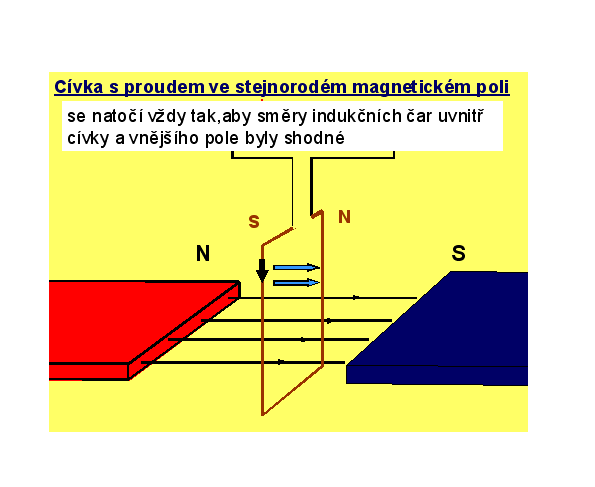 složení:stator – pevné magnetické polerotor - otáčivá cívka, kterou prochází proudkomutátor - rozdělený prsteneckomutátor (vodivý kroužek, rozdělený izolací na dva polo kroužky- mění směr proudu v cívce)V okolí cívky, kterou prochází proud je magnetické poleCívka se vždy natočí tak, aby směřovala opačným pólem k pevnému magnetickému poliPokud se natočí -  vždy se setrvačností posune na rozdělení kroužku / vodiče částečně odizolovaného/ druhá část připojena k opačnému pólu a musí se opět otočit Vyrob si elektromotorNavineme cívku asi deset závitů podle krabičky, odizolujeme konce závitů z jedné strany,připravíme konstrukci, kam cívku vložíme.K této konstrukci připojíme oba konce vodičů, které povedou k pólům baterie, pod cívku vložíme magnetCívku vyvážíme, připojíme k baterii a cívka se začne otáčetOdkaz na pokus, bude na tomto listu na podpoře výuky, pokud nenajdete, napište si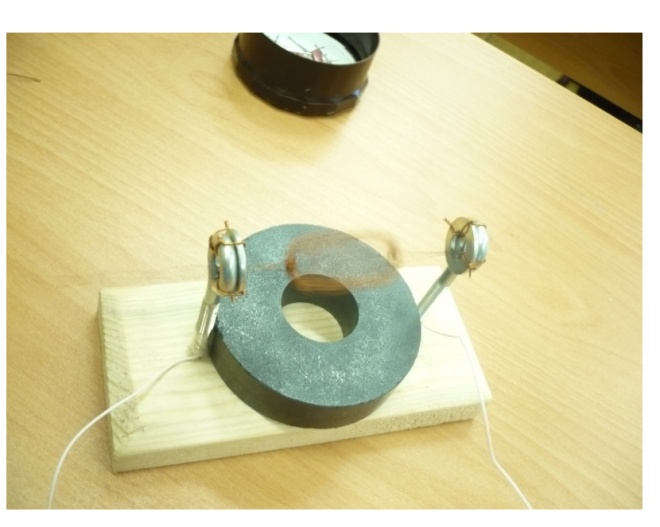 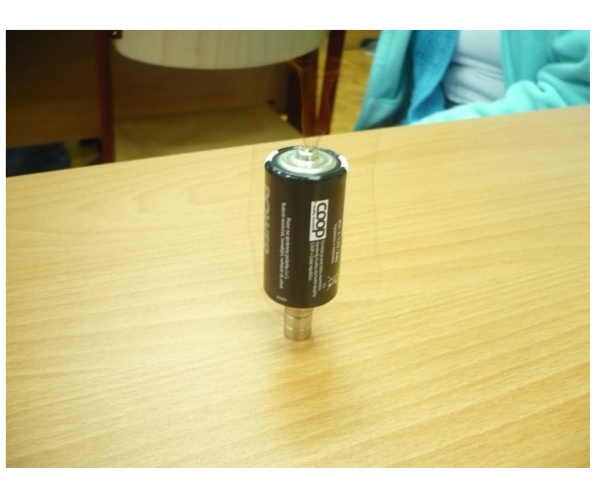 Užití: součástí praček, robotů, fénů, vrtaček,...